Миграционный пункт ОМВД России по Усть-Катавскому городскому округу напоминает о возможности получения государственных услуг через ИнтернетМиграционный пункт ОМВД России по Усть-Катавскому городскому округу напоминает гражданам о возможности подачи заявлений для получения государственных услуг с помощью сети Интернет. Практика обращения посредством Единого портала государственных и муниципальных услуг является более популярной, так как позволяет значительно экономить время на посещении банка для оплаты госпошлины или личного обращения в ведомство для подачи документов. Заявление можно направить в электронном виде в любое время суток, праздничные и выходные дни с любого устройства, имеющего доступ к сети Интернет. Кроме того, пользователям портала предоставляется 30-процентная скидка на оплату госпошлины.Подать электронное заявление через Единый портал можно на следующие государственные услуги:- выдача заграничного паспорта сроком действия 5 лет и 10 лет,- замена паспорта гражданина Российской Федерации,- регистрационный учет граждан Российской Федерации,- предоставление адресно-справочной информации,- оформление приглашений на въезд в Российскую Федерацию иностранных граждан.Информация о перечне необходимых документов  и сроках предоставления государственных услуг размещена на сайте 74.мвд.рф в разделе «государственные услуги».За необходимой информацией обращайтесь в Миграционный пункт ОМВД России по Усть-Катавскому городскому округу по телефону:       8 (35167) 3-13-88. 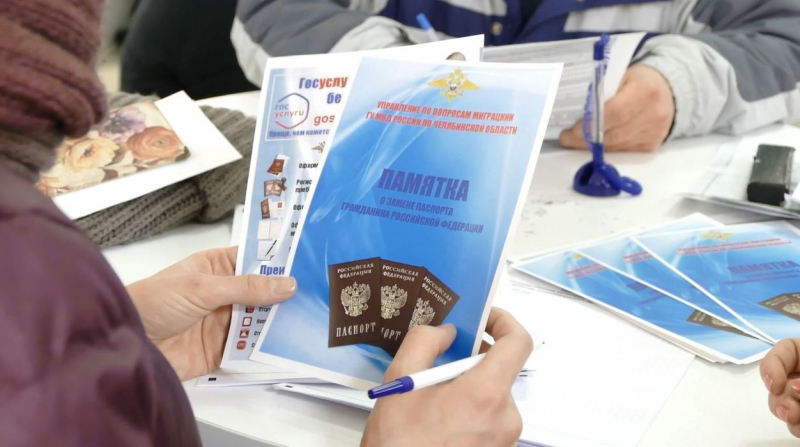 